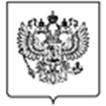 МИНФИН РОССИИФЕДЕРАЛЬНАЯ НАЛОГОВАЯ СЛУЖБАУПРАВЛЕНИЕ ФЕДЕРАЛЬНОЙ НАЛОГОВОЙ СЛУЖБЫ ПО НИЖЕГОРОДСКОЙ ОБЛАСТИ(УФНС России по Нижегородской области)ПРОТОКОЛ ЗАСЕДАНИЯОБЩЕСТВЕННОГО СОВЕТА ПРИ УФНС РОССИИПО НИЖЕГОРОДСКОЙ ОБЛАСТИг. Нижний Новгород____________________________Председательствовал: заместитель председателя Общественного совета при УФНС России по Нижегородской области А.М. Соколов Присутствовали: генеральный директор Нижегородской ассоциации промышленников и предпринимателей В.Н. Цыбанев, член штаба, руководитель рабочей группы «Честная, эффективная экономика» Нижегородского регионального отделения Общероссийского Народного Фронта «За Россию», член Совета Нижегородского регионального отделения Общероссийской общественной организации малого и среднего предпринимательства «ОПОРА РОССИИ», директор ООО «Риф» И.А. Войнова, Президент Палаты адвокатов Нижегородской области Н.Д. Рогачев, заместитель генерального директора Торгово-промышленной палаты Нижегородской области В.П. Сажин, председатель  Нижегородской областной организации Общероссийской общественной организации «Всероссийское общество инвалидов»                       Э.А. Житухин, директор НИУ ВШЭ – Нижний Новгород В.Г. Зусман.Руководитель УФНС России по Нижегородской области: В.А. Большаков. Начальники отделов Управления: А.В. Кузецова, Е.В. Опарина.Главный государственный  налоговый инспектор отдела Управления: С.А. Старовой.Приглашенные: заместитель генерального директора ФКУ «Налог-сервис» ФНС России г.Москва Н.В. Поляков.Секретарь Общественного совета при УФНС России по Нижегородской области:                         И.А. Войнова. Об актуальных вопросах, стоящих перед налоговыми органами региона.      О повышении эффективности работы  Общественного совета  при УФНС России        				по Нижегородской области															                                                             (В.А. Большаков)Решили:Принять к сведению выступление руководителя УФНС России по Нижегородской области В.А. Большакова. Увеличить количественный состав членов Общественного совета при УФНС России по Нижегородской области. Направить кандидатуры для рассмотрения и согласования с Общественной палатой Нижегородской области (срок – 01.03.2019, ответственные -                         Е.В. Опарина).Членам Общественного совета с целью определения приоритетных направлений совместной работы  направить  предложения по работе Общественного совета начальнику отдела работы с налогоплательщиками Управления - Е.В.Опариной (на постоянной основе).Об итогах Всероссийского форума «Диалог с налогоплательщиком», организованный российским союзом налогоплательщиков совместно с Общественным советом при ФНС России __________________________________________________________________                              (А.М. Соколов)Решили:Принять к сведению выступление заместителя председателя Общественного совета при УФНС России по Нижегородской области А.М. Соколова. Профилактика коррупционных проявлений в налоговых органах_______________________________________________________________________(С.А. Старовой, В.А. Большаков)Решили:Принять к сведению выступление главного государственного налогового инспектора отдела безопасности С.А. Старового.О результатах проведения выездных налоговых проверок, в ходе которых установлены нарушения налогового законодательства налогоплательщиком в связи  с применением схем ухода от налогообложения _______________________________________________________________________(А.В. Кузнецова, В.А. Большаков, В.Н. Цыбанев, В.Г. Зусман) Принять к сведению выступление начальника контрольного отдела А.В. Кузнецовой.С целью повышения уровня информационной открытости провести в 2019 году выездные заседания Общественного совета (Торгово-промышленная Палата Нижегородской области, НИУ ВШЭ – Нижний Новгород) (срок до 01.12.2019, ответственные - Е.В. Опарина).«05» декабря 2018 года                                                                                 № 10Заместитель председателя Общественного совета при УФНС России по Нижегородской области                                       А.М. Соколов